05.07.2019											         № 699						г. СевероуральскОб утверждении средней рыночной стоимости одного квадратного метра общей площади жилых помещений для обеспечения жильем отдельных категорий граждан по Североуральскому городскому округу на третий квартал 2019 годаВ соответствии с Законом Свердловской области от 22 июля 2005 года                     № 97-ОЗ «Об учете малоимущих граждан в качестве нуждающихся в предоставляемых по договорам социального найма жилых помещениях муниципального жилищного фонда на территории Свердловской области», приказом Министерства строительства и инфраструктуры Свердловской области от 27.11.2015 № 470-П «Об утверждении методических рекомендаций для органов местного самоуправления муниципальных образований, расположенных на территории Свердловской области, по определению средней рыночной стоимости одного квадратного метра общей площади жилых помещений для обеспечения жильем отдельных категорий граждан», Уставом Североуральского городского округа, постановлением Администрации Североуральского городского округа от 04.07.2016 № 847 «Об утверждении Порядка определения средней рыночной стоимости одного квадратного метра жилого помещения, сложившегося на территории Североуральского городского округа», на основании протокола заседания комиссии по определению средней рыночной стоимости одного квадратного метра жилого помещения в Североуральском городском округе на третий квартал 2019 года от 03.07.2019, Администрация Североуральского городского округа ПОСТАНОВЛЯЕТ:1. Утвердить среднюю рыночную стоимость одного квадратного метра жилого помещения по Североуральскому городскому округу для определения имущественного положения граждан в целях признания их малоимущими и предоставления им по договорам социального найма жилых помещений муниципального жилого фонда на третий квартал 2019 года:в границах города Североуральска – 11 600 руб.в границах сельских населенных пунктов:поселок Калья  - 7 300 руб.,поселок Черёмухово – 7 300 руб.,поселок Третий Северный – 6 600 руб.,поселок Покровск-Уральский, поселок Баяновка, поселок Бокситы, село Сосьва, село Всеволодо-Благодатское – 3 000 руб.2. Утвердить среднюю рыночную стоимость одного квадратного метра жилого помещения на территории населенных пунктов Североуральского городского округа на третий квартал 2019 года:1) при приобретении жилого помещения на вторичном рынке:в границах города Североуральска – 11 600 руб.в границах сельских населенных пунктов:поселок Калья  - 7 300 руб.,поселок Черёмухово – 7 300 руб.,поселок Третий Северный – 6 600 руб.,поселок Покровск-Уральский, поселок Баяновка, поселок Бокситы, село Сосьва, село Всеволодо-Благодатское – 3 000 руб.2) при приобретении жилых помещений на первичном рынке у застройщика, строительстве жилого помещения – 38 901 рублей.3. Контроль за исполнением настоящего постановления возложить на Первого заместителя Главы Администрации Североуральского городского округа С.А. Золотареву.4. Опубликовать настоящее постановление в газете «Наше слово» и на официальном сайте Администрации Североуральского городского округа.Глава Североуральского городского округа					В.П. Матюшенко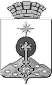 АДМИНИСТРАЦИЯ СЕВЕРОУРАЛЬСКОГО ГОРОДСКОГО ОКРУГАПОСТАНОВЛЕНИЕ